

Release New Track ‘Ready For Something’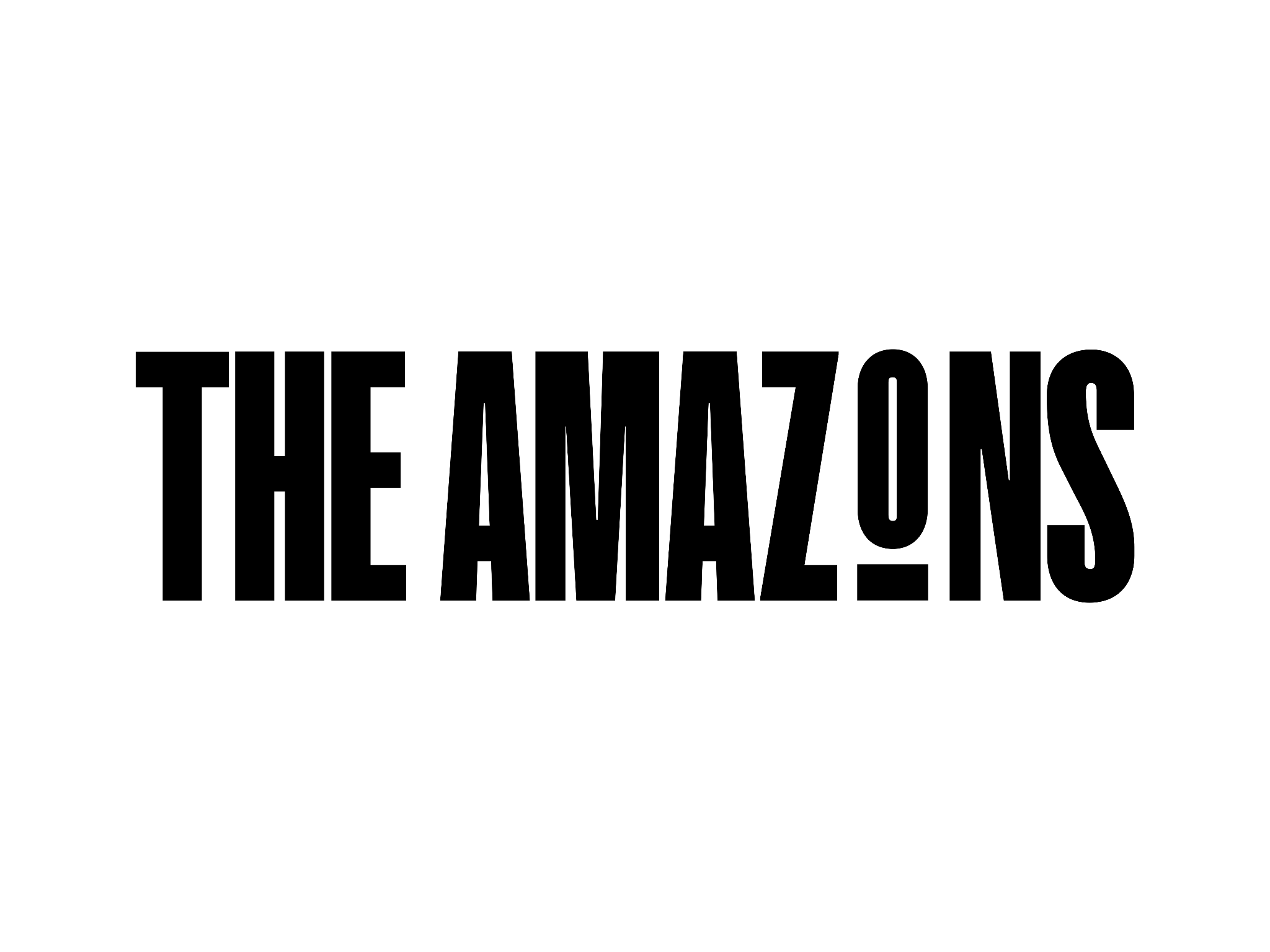 New Album How Will I Know If Heaven Will Find Me?Out September 2nd 2022 on Fiction Records
October UK Headline Tour Announced
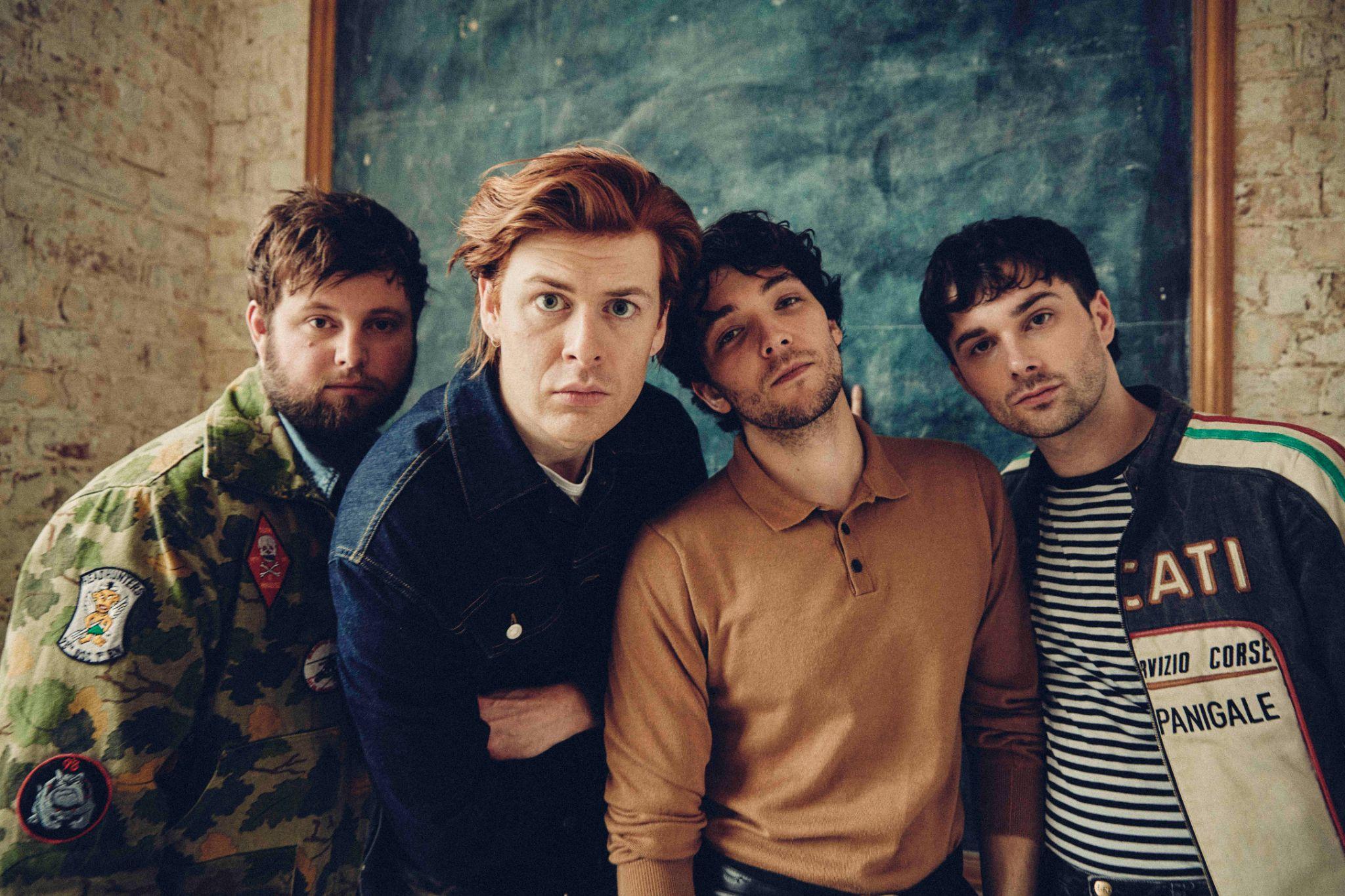 Following the release of their anthemic single ‘Bloodrush’, The Amazons have dropped their blistering new track ‘Ready For Something.’ The track is the second taste of new music from the band’s forthcoming album How Will I Know If Heaven Will Find Me? - out September 2nd 2022 on Fiction Records. 
An unshackled, guitar-driven rock banger, packed to the brim with heavy riffs, ‘Ready For Something’ is one of the standout songs from the record. “‘Ready For Something’ is a scratching at the walls kind of song,’ lead singer Matt Thomson said of the track. ‘You’ve been in the cage for far too long and you are ready. Ready to live, ready to experience, ready to make mistakes. Anything.” Listen to ‘Ready For Something’ HERE. 

How Will I Know If Heaven Will Find Me? is both a love letter and a rallying cry. Expansive, uplifting, sun-drenched singalongs produced by Jim Abbiss (Bombay Bicycle Club, Arctic Monkeys, Adele), and featuring co-writing collaborations with the likes of Maggie Rogers & Jamie Hartman, find the Reading four-piece emerging from the darkness of 2019’s Future Dust full of lust for life and post-pandemic hope.
The boys continue to tour the UK with a string of summer festivals and a huge newly-announced UK tour in October, which will see the band headline London’s Roundhouse. Tickets available HERE. 
 SUMMER FESTIVAL DATES
June
Thu 9th		Milan, I-Days FestivalSat 18th	Isle Of Wight Festival
JulySat 9th		Cheltenham, 2000 Trees Festival
AugustFri 5th		Bingley WeekenderFri 12th		Leicestershire, 110 Above FestivalHEADLINE TOUR
OctoberThu 6th		Belfast, Limelight 2Sat 8th		Manchester, AcademySun 9th		Nottingham, Rock CityTue 11th	Southampton, O2 GuildhallWed 12th	Bristol, O2 AcademyThu13th	Leeds, O2 AcademySat 15th	Birmingham, O2 InstituteSun 16th	Glasgow, SWG3 GalvanisersMon 17th	Newcastle, BoilershopWed 19th	Norwich, UEAThu 20th	London, RoundhousePre-Order the album HERE

The Amazons are Matt Thomson, Chris Alderton, Elliot Briggs and Josef Emmett.theamazons.co.uk Instagram // Twitter // FacebookFor more info contact Warren@chuffmedia.com